2018 Annual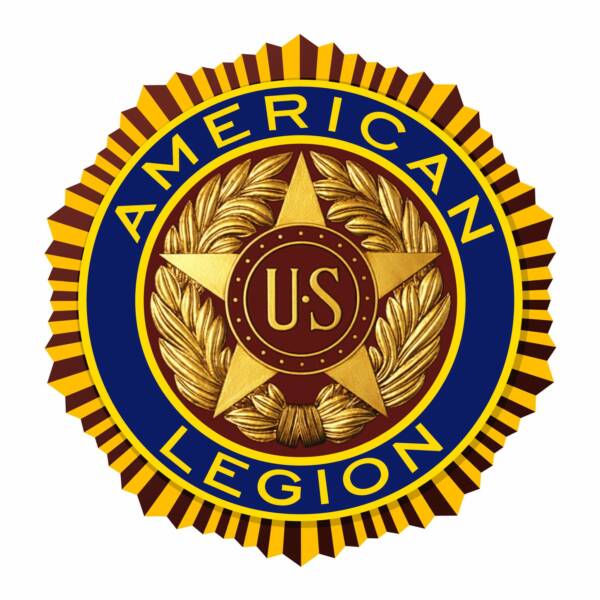 Gretna American Legion Leonard Conley Post 216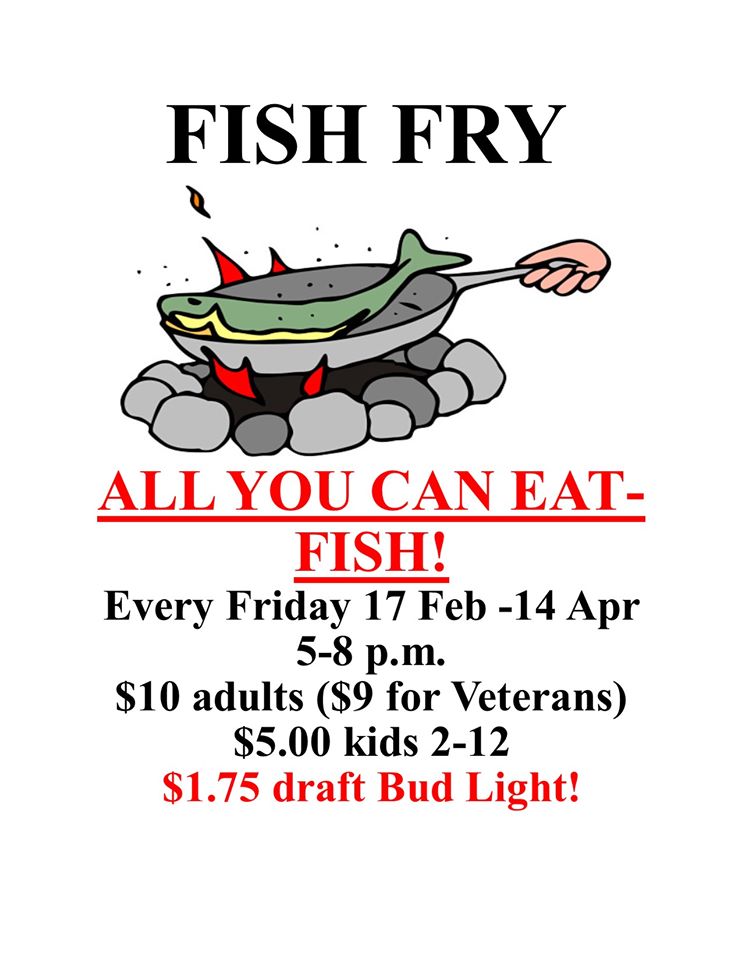 